Муниципальное автономное дошкольное образовательное учреждениеДетский сад N24 «Лесовичок» поселка Мостовского муниципального образования Мостовский район имени заслуженного лесовода РСФСР Юрия Яковлевича ЛекаркинаКонсультация для родителейтема: " Рисование акварелью как стимулирующая активность для ребенка с ОВЗ "Разработала: педагог дополнительного образования Москаленко О. Я.                                                                              Дети с ограниченными возможностями здоровья – это категория детей, требующая особого внимания и подхода. Наиболее эффективное средство для таких детей - изобразительная деятельность. Рисование является одним из важнейших средств познания мира и развития знаний эстетического восприятия, так как оно связано с самостоятельной, практической и творческой деятельностью ребенка. Чтобы научить ребенка рисовать нужно развивать определённые способности: зрительную оценку формы, умение ориентироваться в пространстве, чувствовать цвета. Также необходимо развивать специальные умения и навыки: зрительно-моторную координацию, свободное владение кистью руки, что очень поможет будущему школьнику. Занятия по рисованию доставляют детям радость, создают положительный настрой, развивают мелкую моторику рук. Развитие руки находится в тесной взаимосвязи с развитием речи и мышления дошкольника. В процессе рисования дети учатся рассуждать, делать выводы, происходит обогащение их словарного запаса. Работая с изобразительным материалом, находя удачные цветовые сочетания, узнавая предметы в рисунке, дети получают удовлетворение, у них возникают положительные эмоции, усиливается работа воображения. Особое внимание следует уделить нетрадиционным техникам рисования, как средства развития мелкой моторики у детей с ограниченными возможностями здоровья – это рисование в технике «акварель по сырому», «акварель + соль», «выдувание краски из коктейльной трубочки». Именно нетрадиционные техники рисования создают атмосферу непринуждённости, открытости, содействуют развитию инициативы, самостоятельности, создают эмоционально - благоприятное отношение к деятельности у детей. Результат изобразительной деятельности – это очень увлекательная, завораживающая деятельность, которая удивляет и восхищает детей, в ней не может быть плохих или хороших работ, работа каждого ребёнка индивидуальна и неповторима. Целью работы является развитие творческих способностей у детей с ОВЗ через использование нетрадиционных техник рисования.Одной из наиболее доступных и несложных является техника рисования акварелью и солью, однако при работе с ней нужно знать несколько нюансов, чтобы эффект проявил себя с наибольшей силой. Именно из-за несоблюдения ключевых правил у новичков поначалу часто не получается понять «секрет» этой техники. Где можно использовать данную технику?На самом деле, ее использование очень широко и многое зависит от вашей фантазии. Часто ее используют, чтобы показать падающий снег или вьюгу, иногда – чтобы передать бугристую поверхность земли, или ощущение мягкости цветов. С помощью ее также можно высветлить затемненные участки.Акварель и соль можно использовать для создания полноценной картины, или использовать этот прием в качестве дополнительного живописного эффекта.Инструменты, которые нам понадобятся:Акварельная бумага. Чаще используют более шероховатую бумагу (холодного прессования), но можно и более гладкую (горячего прессования).Акварель.Кисточки.Поваренная или морская соль.
Вопрос есть ли разница между обычной, поваренной и морской солью? По сути, сам эффект один и тот же, однако из-за того, что морская соль более крупная, она будет оставлять большие по размеру пятнышки. Также она отличается от поваренной соли тем, что ее можно сыпать на более влажную поверхность.Мягкая щетка (для стирания соли).Инструкция:Перед началом работы хорошо бы на черновике провести эксперимент, чтобы посмотреть реакцию соли именно на вашу краску. С каждым пигментом соль может вести себя по-разному, так что если вы хотите точнее знать, что у вас получится, то вначале лучше уделить этому время.Начинаем писать акварелью. Если вы хотите, чтобы эффект от соли проявился как можно ярче, то используйте больше краски. На данном этапе рисунок должен быть сильно влажным.Нужно дождаться момента, когда рисунок немного просохнет и блеск станет менее ярким, однако лист будет все еще влажным. Это займет примерно полминуты с начала высыхания.
Важно. Если вы наложите соль на слишком влажный или почти сухой лист, то толку от нее будет мало. Главное в этой технике – поймать момент, когда рисунок не совсем мокрый, чтобы не растворить кристаллики, но и не сухой, иначе эффект будет очень слабый.Теперь подготовим соль. Слишком высоко ее посыпать не стоит, иначе она будет отскакивать. Оптимально расстояние – несколько сантиметров от листа. Посыпать можно неравномерно, меняя количество соли, чтобы создать более интересный эффект. После этого соль начнет окрашиваться, вбирая в себя пигмент и воду.Рисунок, посыпанный солью, нужно оставить до полного высыхания. Из-за соли он сохнет дольше обычного, поэтому придется подождать где-то 20-30 минут. Можно на расстоянии подсушить работу феном. Этот этап действительно важен, поскольку в случае не высыхания работы эффект будет очень слабым!После высыхания мы можем стряхнуть кристаллики соли. Некоторые из них могут прилипнуть к бумаге, их лучше оттереть мягкой щеткой, широкой кистью или кусочком ткани, чтобы не задеть красочный слой. Лучше сильно не надавливать.Далее продолжаем работу. Можно спокойно прописывать детали поверх пятнышек, оставшихся от соли – акварель легко накладывается поверх них.Как мы видим техника рисования солью и акварелью не так сложна, самое непростое в ней – выждать момент, когда нужно посыпать соль и дождаться полного высыхания работы.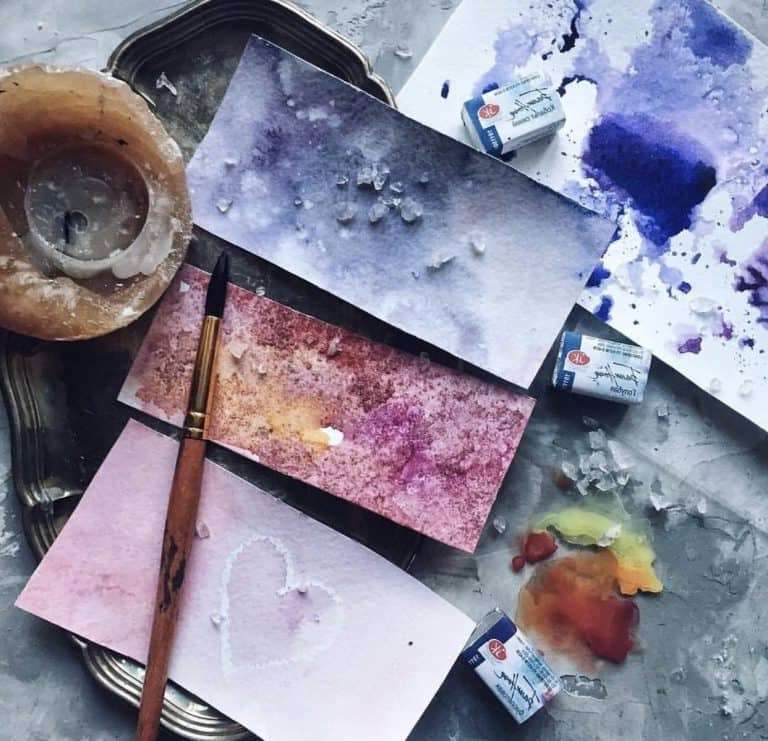 